REFERAT MEDLEMSMØTE 4.11.21PROGRAM: Rotary på nett.   Ansv: Per Ove og JonasPresidenten Anita åpnet møtet.Hun ga umiddelbart ordet til Bente for å få godkjent regnskap og budsjett.Begge deler ble godkjent med en liten korreksjon.  Sansehagen ble tilført 3000,- og audioutstyr ble redusert med 3000,- Det var stemning for å utsette kjøp av audiokjøp til seinere.På grunn av en glipp så hadde vi idag to 3 min.Arvid fortalte om oljefondsjefens tanker om riktig ledelse og Terje tok opp menns problemer med å snakke om tabu ting .( Sykdom og følelser etc.)Mesteparten av møtet var da gått. Jonas hadde da bare ti minutter på seg til å forklare om rotary på nett.  Han viste hvordan vi kunne komme inn på hjemmesiden og hva vi kunne gjøre der.Det ble bestemt å ta temaet opp igjen ved en senere anledning.Arvid ref.Møtereferat fra møte i Askøy Rotary Klubb den 11 november 2021Det ble avholdt møte i Askøy Rotary Klubb den 11 november då med 14 medlemmer til stede. 
Følgende medlemmer deltok:
President Anita, Bente, Terje Bøe, Einar, Thor, Liv, Arvid, Lars, Helge, Yngve, John Ivar, Lars, Giske og Geir.Dette møtet var et «spise- og pratemøte», men grunnet endringer i programstrukturen medførte det at det var 2 stykker som hadde forberedt 3-minutters innlegg.President Anita åpnet møtet med å ønske velkommen og tente lys for «Alt godt forbundet med forberedelser til Yrkesmessen 2022».Magne holdt deretter 3-minutters innlegg der temaet var at «Voss får det til».
Han mintes at han og kona nylig hadde feiret gullbryllup på Voss.
Deretter filosoferte han over hva Voss greier å få til samt å lage tradisjoner av, og stilte et åpent spørsmål om hva som er årsaken til dette. Voss har inklusive tidligere Granvin 16.400 innbyggere og er derfor vesentlig mindre enn Askøy Kommune.
De har en gammel steinkirke fra 1177. De har musikkfestivalen «Vossajazz» og fotballturnering omkring Vangsvatnet i mai måned. Om høsten har de «Smalahoveuken» og «Ekstremsportuken».
Voss har grepet fatt i ideer og greid å utvikle dem samt å pleie og ivareta festtradisjoner over tid. De har på denne måten satt seg selv tydelig på norgeskartet.
Voss kan derfor være et forbilde for andre middels store kommuner; eksempelvis Askøy.
I tidligere tider var Askøy kjent for sine sangerstevner, men denne tradisjonen er ikke blitt godt vedlikeholdt eller holdt i hevd på en god måte.
Magne mener at Askøy har mange gode områder som kan gi rom for profilering.John Ivar holdt deretter et innlegg om medlemsverving or rekruttering. 
Han startet med å si at nå som koronapandemien oppfattes som over for vår del, så er tiden igjen inne for den gode samtalen mellom enkeltmennesker. Han ga uttrykk for at vi i klubben må vise vår «oppsøkende del» i å søke å rekruttere nye medlemmer. Vi må søke å rekruttere og oppmuntre via «slow innfasing». Vi må selge inn ideene om seniormedlemskap, og vi må være en arena også for de som ikke vil forplikte seg for mye. Valgfriheten betyr i dag mye for enkeltmennesket.
Vi må derfor ha en «myk» tilnærming ovenfor nye medlemmer, og for å beholde nye medlemmer må vi utvikle et konsept for «medlemspleie».
Vi må også åpne for og arbeide for bedriftsmedlemsskap. Et eksempel i så måte er at Askøy Næringsråd ved Svein Vikøren kan være interessert i å være pilot for en slik type medlemsskap i vår klubb.Helge orienterte om status i inntektene til Yrkesmessen 2022 og fortalte at det så langt er tegnet annonser for kr 159.000.Flere savnet mulighetene for nærmere dialog og kommunikasjon med flere på «Spise-/pratemøtene» enn de som tilfeldigvis ble sittende nær sammen. Arrangementskomiteen ble oppfordret til å se på dette, og om noe enkelt kunne bedres i form av endret bordplassering el.Flere ønsket bedre og mer jevnlige orienteringer om hva som skjedde på styremøtene samt orienteringer fra arbeidet i de enkelte komiteene og mente at «spise-/pratemøtene» kunne være en god arena for dette. GeirReferat fra Medlemsmøte 18 11 21 arkTema var Presidentens lutefisk.Det var 15 pent antrukne medlemmer og en ledsager som møtte. Nydelig dekket bord til 16 personer med hvit duk, forskjellige lysoppsatser, kongler, røde bær og granbar. Stemningsfullt.Presidenten åpnet og tente lys for lutefisken og godt måltid. Hun mente Asbjørn skulle ha 3 min, men der hadde undertegnede misforstått og forberedt det i stedet for referat. 07 oktober misforsto da presidenten og Asbjørn hadde 3 min i stedet for referat!!!Eli hadde en gledelig nyhet. Tom har fått plass på fredsstudiet fra september 2022. Vi har solgt annonser for ca 2/3 av ønsket beløp, men det gjenstår en uke av salget.Brith tok så 3 minutter, om Kjønnsnøytrale titler. Det varte nok litt lenger enn tilmålt tid, men innslaget falt visst i god jord.Så var det Tor som holdt en tale for kvelden og lutefisken. Det er tradisjon. Muligens han brukte noen poeng om igjen, men som han sa., det spiller ingen rolle for her er noen nye ansikter og de gamle har vært så lenge at de begynner å glemme. Vi kan alle bli litt «lutet» med årene. Uansett et festlig kåseri, til lutefiskens ære.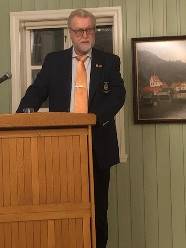 Da begynte vi å bli alvorlig sultne og sang første 3 vers av Lutefisk hymnen. Så kom maten på bordet og den smakte fortreffelig. Levert av Catecom. Det var nydelig gul ertestuing, herlige poteter, bacon med fett og selvsagt den hvite, skjelvende fisken. Velsmakende måltid med ditto drikke. Servering var 2 ganger og vi spiste nok bra. Vi sang neste 4 vers av hymnen før 2. gangs servering. Det var god stemning, hyggelig og lystig, edruelig lag, og Geir følte for å si noen ord. Han er meget fornøyd med å ha blitt medlem i ARK, tatt vel imot. Han er leder for program og utviklingskomiteen. og har fått med seg erfarne rotarianere på laget. Han takket arrangementskomiteen for fin gjennomføring.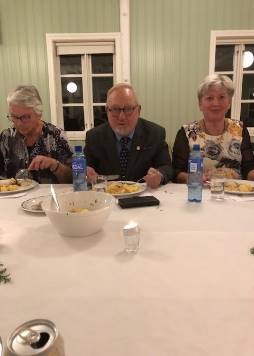 Det blir sendt blomster til Einar som var 80 år 19. november og Helge Sølsnes fyller 80 år 29. november, men Magne kun blir 78 år.Trivelig og sosial kveld. Brith GraneReferat fra møte i Askøy Rotary Klubb torsdag 25.11.2021Jonas, var i kveld stand-in for en ferierende president Anita, og ønsket velkommen til møtet.Han ønsket også velkommen til Nina Akselberg, assisterende guvernør i AG-4. Hun kom  på vegne av Distriktsguvernør Claus Feyling, for å overrekke en banner til klubben, som  et synlig bevis på at vi hadde fått «Award» (pris) for å være den klubben i Distrikt 2250 som har bidratt med å gi mest til The Rotary Foundation (TRF) pr. medlem i 2020 – 2021. Vårt bidrag utgjorde $ 143,31 pr. medlem. Einar takket for nydelig bukett – som han hadde fått fra klubben i anledning 80 års dagen. Han fortale at buketten ble mottatt rett før han ble overrasket av familien med opphold på Store Ringheim gård, på Voss. Der ble han feiret av nærmeste familie i to hele dager. Han fikk overnatte i en flott himmelseng, til tross for at han på forhånd var forespeilet at han skulle på en «Glamping-tur».Eli holdt 3 minutteren, og startet med å fortelle at hun var blitt oldemor til en jente på morgenkvisten. En viss dramatikk antok hun det hadde vært i forbindelse med fødselen, ettersom hun hadde mottatt melding om at jenta var født på trappen utenfor huset. Hun fortsatte med å si at hun gleder seg til å bli president neste år. Det som står henne svært nært er Rotaryfondet, som hun er blitt særlig godt kjent med etter at hun kom inn i Distriktets TRF-komité. Og neste år overtar hun dessuten ledervervet i kommiteen, etter Wibecke Natås, som er nominert som distriktsguvernør neste år. Rotaryfondet står henne nært fordi det står for de store prosjektene i Rotary. Hun sier hun vil trenge hjelp og støtte fra oss andre i klubben, idet hun ser for seg et travelt år der hun skal være både oldemor, president og leder av TRF-komiteen.Jonas sto for kveldens program, der han som ITM- områdeleder AG-4 gjennomgikk og ga opplæring i digitale verktøy. Overskriften for innlegget hans var «Digital utvikling Rotary klubber AG4 D-2250 2021 -22.Han har laget et kompendium i Powerpoint, som han har presentert for andre klubber i AG distriktet. Presentasjonen tar for seg områder som ledelsen i distriktet har pekt på er et potensiale til forbedring og utvikling i klubbene. Her kan nevnes bl.a. kunnskap om medlemsnett, mediekontakt, profilering av prosjekter, RI, Rotaryskolen, My Rotary og klubbenes hjemmesider. Han gikk gjennom det vi kan finne på våre hjemmeside av plattformer, info, register og muligheter. Han nevnte bl.a. Medlemesnett, der hver enkelt medlem kan lage sin egen profil, og gå inn og foretar korrigeringer for egen  profil.Eli hadde en gjennomgang/oversikt over annonserøren vi har fått hittil.Det ble minnet om at på neste møte 02.12.2021 blir det valg av neste år styre. Det er sent ut mail om dette tidligere.Jonas avsluttet møtet med et av mange sitat av Churchill.                                Bente, refASKØY ROTARY KLUBBASKØY ROTARY KLUBBASKØY ROTARY KLUBBASKØY ROTARY KLUBBASKØY ROTARY KLUBBASKØY ROTARY KLUBBASKØY ROTARY KLUBBASKØY ROTARY KLUBBASKØY ROTARY KLUBBASKØY ROTARY KLUBBASKØY ROTARY KLUBBMÅNEDSBREVMÅNEDSBREVMÅNEDSBREVMÅNEDSBREVMÅNEDSBREVMÅNEDSBREVMÅNEDSBREVMÅNEDSBREVMÅNEDSBREVMÅNEDSBREVMÅNEDSBREV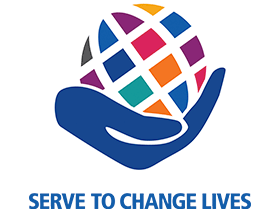 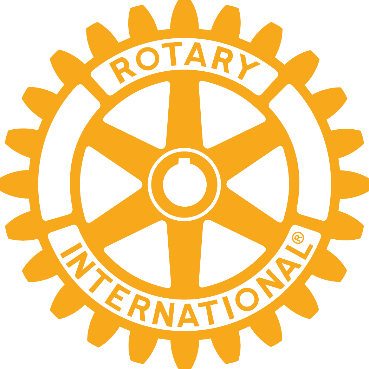 Rotaryåret 2021/2022Rotaryåret 2021/2022Rotaryåret 2021/2022Rotaryåret 2021/2022Rotaryåret 2021/2022Rotaryåret 2021/2022Rotaryåret 2021/2022Rotaryåret 2021/2022Rotaryåret 2021/2022Rotaryåret 2021/2022Rotaryåret 2021/2022Brev nr. :  4,    30.11.2021Brev nr. :  4,    30.11.2021Brev nr. :  4,    30.11.2021Brev nr. :  4,    30.11.2021Brev nr. :  4,    30.11.2021Brev nr. :  4,    30.11.2021Fremmøteoversikt:Fremmøteoversikt:Fremmøteoversikt:DatoAntallGjesterGjester04.11.1666,67 %66,67 %66,67 %66,67 %66,67 %66,67 %66,67 %11.11.1458,33 %58,33 %58,33 %58,33 %58,33 %58,33 %58,33 %18.11.1562,50 %62,50 %62,50 %62,50 %62,50 %62,50 %62,50 %Frøydis BjørgumFrøydis Bjørgum25.11.1145 %45 %45 %45 %45 %45 %45 %Kristin AxelbergKristin AxelbergProgramoversikt for neste måned:Programoversikt for neste måned:Programoversikt for neste måned:Programoversikt for neste måned:Programoversikt for neste måned:Programoversikt for neste måned:Programoversikt for neste måned:DatoTema3minutterReferentAnsvarlig02.12.Mine reiser i Østen,               Knut HanselmannMine reiser i Østen,               Knut HanselmannMine reiser i Østen,               Knut HanselmannMine reiser i Østen,               Knut HanselmannMine reiser i Østen,               Knut HanselmannMine reiser i Østen,               Knut HanselmannMine reiser i Østen,               Knut HanselmannLarsGiskeAnita09.12.Den siste norske cowboyDen siste norske cowboyDen siste norske cowboyDen siste norske cowboyDen siste norske cowboyDen siste norske cowboyDen siste norske cowboyMagneLivPer Ove ved Frode Fimland ved Frode Fimland ved Frode Fimland ved Frode Fimland ved Frode Fimland ved Frode Fimland ved Frode Fimland16.12.Førjulsavslutning med middagFørjulsavslutning med middagFørjulsavslutning med middagFørjulsavslutning med middagFørjulsavslutning med middagFørjulsavslutning med middagFørjulsavslutning med middagTorTerje BøeAnita/Einar23.12.    -    -    -    -    -    -    -30.12.    -    -    -    -    -    -    -Fødselsdager i november:Fødselsdager i november:Fødselsdager i november:Fødselsdager i november:Fødselsdager i november:NavnDagMndÅrAlderMagne MagnussenMagne MagnussenMagne MagnussenMagne MagnussenMagne MagnussenMagne Magnussen1412194378President: Anita VarøyPresident: Anita VarøyPresident: Anita VarøyPresident: Anita VarøySekretær: Helge SkogstrandSekretær: Helge SkogstrandAskvegen 228Askvegen 228Rispeleitet 46 aRispeleitet 46 a5307 Ask5307 Ask5310 Hauglandshella5310 HauglandshellaMobil: 471 41 808Mobil: 471 41 808Mobil: 471 41 808Mobil: 982 66 011Mobil: 982 66 011askoey@hotmail.comaskoey@hotmail.comaskoey@hotmail.comaskoey@hotmail.comhelgeskogstrand@gmail.comhelgeskogstrand@gmail.com